BMW M4, 317kW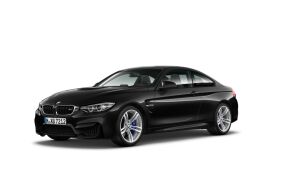 Model M4Karosérie COUPEIdentifikační číslo vozidla (17místné) WBS3R91040K453105Převodovka MECHKód laku 475 black-sapphire metallicKód čalounění CSAT látka/kůže barva antracit0230 Přídavný rozsah podle EU02MK M Převod.s dvojitou spojkou s Drivelogic02PA Pojistka šroubů kola02PN BMW kolo z leh. sl. M paprsek V 51302VB Indikace tlaku pneumatik02VF Adaptivní M podvozek0302 Zabezpečovací systém03AG Couvací kamera0423 Rohožky velur0428 Výstražný trojúhelník a spojovací taška0430 Vnitřní/vnější zrcátko s aut. stmíváním0431 Vnitřní zrcátko automaticky stmívatelné0459 Nastavení sedadla elektrické s pamětí0488 Bederní opěrka řidič a spolujezdec0490 Seřízení opěradla šířka opěradla0493 Odkládací paket0494 Vyhřívání sedadla řidič/spolujezdec04AE Armrest front, retractable04LX Zvýrazňující lišty černý chrom04MC Interiérové lišty Carbon Fibre0502 Ostřikovač světlometů0508 Parkovací zařízení (PDC)0521 Dešťový senzor0534 Automatická klimatizace0544 Regulace rychlosti s brzdovou funkcí0548 Kilometrový tachometr0552 Adaptivní diodový světlomet0563 Světelný paket0575 Přídavné zásuvky 12 V05AC Dálkové světlo asistent05DA Deaktivace airbagu spolujezdce0609 Navigační systém profesionální0676 Hi-Fi systém reproduktorů0698 Area-Code 2 pro DVD06AC Inteligentní nouzové volání06AE Teleservices06NH Hands-free s rozhraním USB0775 Strop karoserie antracit08A4 Jazyková verze česky08AL Dokumentace k vozidlu česky08KA Interval výměny oleje 24 měs./30 000 km09AA Ochrana vnějšího potahuPOLS Látkové čalounění